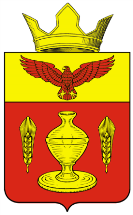 ВОЛГОГРАДСКАЯ ОБЛАСТЬ ПАЛЛАСОВСКИЙ МУНИЦИПАЛЬНЫЙ РАЙОНАДМИНИСТРАЦИЯ ГОНЧАРОВСКОГО СЕЛЬСКОГО ПОСЕЛЕНИЯПОСТАНОВЛЕНИЕ п. Золотари«19» июня  2015 год                                                                                         № 40О внесении изменений и дополненийв Постановление от 21.09.2010г. № 74«Об утверждении Положения «О комиссиипо соблюдению требований к служебному поведению муниципальных служащих Администрации Гончаровскогосельского поселения и урегулированию конфликта интересов»(в редакции Постановлений от 01.11.2010г. №82.,от 11.09.2013г. №38)        С целью приведения законодательства Гончаровского сельского поселения в соответствии с действующим Федеральным законодательством Российской Федерации, руководствуясь статьей 7 Федерального закона от 06 октября 2003 года №131-ФЗ «Об общих принципах организации местного самоуправления в Российской Федерации», Администрация Гончаровского сельского поселения 		ПОСТАНОВЛЯЕТ:       1. Внести изменения и дополнения в Постановление Гончаровского сельского поселения  № 74 от 21.09.2010г. «Об утверждении Положения «О комиссиипо соблюдению требований к служебному поведению муниципальных служащих Администрации Гончаровского сельского поселения и урегулированию конфликта интересов» (в редакции Постановлений от 01.11.2010г. №82., от 11.09.2013г. №38)      1.1. Подпункт «б» пункта 17 Раздела 4 Положения дополнить абзацем 4 следующего содержания:            «б). заявление муниципального служащего о невозможности выполнить требования Федерального закона от 7 мая . N 79-ФЗ "О запрете отдельным категориям лиц открывать и иметь счета (вклады), хранить наличные денежные средства и ценности в иностранных банках, расположенных за пределами территории Российской Федерации, владеть и (или) пользоваться иностранными финансовыми инструментами" (далее - Федеральный закон "О запрете отдельным категориям лиц открывать и иметь счета (вклады), хранить наличные денежные средства и ценности в иностранных банках, расположенных за пределами территории Российской Федерации, владеть и (или) пользоваться иностранными финансовыми инструментами") в связи с арестом, запретом распоряжения, наложенными компетентными органами иностранного государства в соответствии с законодательством данного иностранного государства, на территории которого находятся счета (вклады), осуществляется хранение наличных денежных средств и ценностей в иностранном банке и (или) имеются иностранные финансовые инструменты, или в связи с иными обстоятельствами, не зависящими от его воли или воли его супруги (супруга) и несовершеннолетних детей;        1.2. Пункт 17 Раздела 4 Положения дополнить пунктом «г» следующего содержания:                «г). поступившее в соответствии с частью 4 статьи 12 Федерального закона от 25 декабря . N 273-ФЗ "О противодействии коррупции" и статьей 64.1 Трудового кодекса Российской Федерации в Администрацию Гончаровского сельского поселения уведомление коммерческой или некоммерческой организации о заключении с гражданином, замещавшим должность муниципальной службы в Администрации Гончаровского сельского поселения, трудового или гражданско-правового договора на выполнение работ (оказание услуг), если отдельные функции муниципального управления данной организацией входили в его должностные (служебные) обязанности, исполняемые во время замещения должности в Администрации, при условии, что указанному гражданину комиссией ранее было отказано во вступлении в трудовые и гражданско-правовые отношения с данной организацией или что вопрос о даче согласия такому гражданину на замещение им должности в коммерческой или некоммерческой организации либо на выполнение им работы на условиях гражданско-правового договора в коммерческой или некоммерческой организации комиссией не рассматривался.   2. Контроль за исполнением настоящего Постановления оставляю за собой.   3.Настоящее Постановление вступает в силу с момента его официального опубликования (обнародования).   Глава Гончаровского                                                                   К.У.Нуркатов сельского поселенияРег: 40_/2015